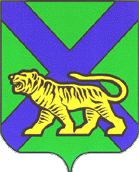 Уважаемые коллеги!Общероссийской детско-молодежной общественной организацией «Здоровая нация» совместно с Федеральным агентством по делам молодежи (ФАДМ «Росмолодежь») проводятся обучающие и просветительские мероприятия в рамках грантового проекта: «Школа молодых родителей (культура безопасного поведения в городской среде)» (далее – проект). Проект предполагает участие дошкольных образовательных организаций и повышение компетенций в области дорожной безопасности молодых родителей. Главная цель проекта – вовлечение молодых родителей в процесс формирования культурно-нравственных семейных ценностей в области обучения детей ПДД. В связи с этим, создан бесплатный дистанционный интерактивный обучающий курс для совместной работы детей и родителей: «Лабиринты дорожного движения».Для участия в проекте необходимо:Зарегистрироваться на сайте detibdd-edu.ru; Пройти курс, согласно указателям (все лекции и интерактивные задания пронумерованы); Сделать фотографию (одну или несколько, можно видео), как проходит семейное обучение по данному курсу; Направить фотографии или ссылку на видео ролик с указанием региона и названия образовательного учреждения на почту molod_bezop@zdorn.ru В целях профилактики детского дорожно-транспортного травматизма, министерство просит все дошкольные образовательные организации Приморского края принять участие в проекте. Лигай Александра Валерьевна(423)243-33-05Ligay_AV@primorsky.ruМИНИСТЕРСТВООБРАЗОВАНИЯ ПРИМОРСКОГО КРАЯул. Светланская, . Владивосток, 690110Телефон: (423) 240-28-04E-mail: education2006@primorsky.ru ОКПО 00089721, ОГРН 1072540000170ИНН/КПП 2540083421/254001001МИНИСТЕРСТВООБРАЗОВАНИЯ ПРИМОРСКОГО КРАЯул. Светланская, . Владивосток, 690110Телефон: (423) 240-28-04E-mail: education2006@primorsky.ru ОКПО 00089721, ОГРН 1072540000170ИНН/КПП 2540083421/254001001МИНИСТЕРСТВООБРАЗОВАНИЯ ПРИМОРСКОГО КРАЯул. Светланская, . Владивосток, 690110Телефон: (423) 240-28-04E-mail: education2006@primorsky.ru ОКПО 00089721, ОГРН 1072540000170ИНН/КПП 2540083421/254001001МИНИСТЕРСТВООБРАЗОВАНИЯ ПРИМОРСКОГО КРАЯул. Светланская, . Владивосток, 690110Телефон: (423) 240-28-04E-mail: education2006@primorsky.ru ОКПО 00089721, ОГРН 1072540000170ИНН/КПП 2540083421/254001001МИНИСТЕРСТВООБРАЗОВАНИЯ ПРИМОРСКОГО КРАЯул. Светланская, . Владивосток, 690110Телефон: (423) 240-28-04E-mail: education2006@primorsky.ru ОКПО 00089721, ОГРН 1072540000170ИНН/КПП 2540083421/254001001Руководителям муниципальных органов управления образованием15.04.202015.04.2020№  23/3194Руководителям муниципальных органов управления образованиемНа №На №отРуководителям муниципальных органов управления образованиемРуководителям муниципальных органов управления образованием             Заместитель председателя     Правительства Приморского края –министр образования Приморского краяН.В. Бондаренко